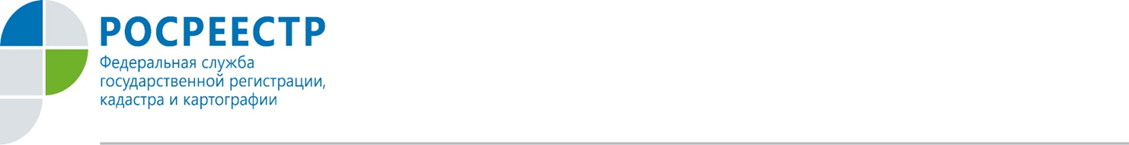 За 10 месяцев в региональном Росреестре зарегистрировано 1 964 договора участия в долевом строительстве. По сравнению с показателями аналогичного периода прошлого года, активность снизилась на 11%. Напомним, с 1 июля этого года вступили в силу новые правила для строительных компаний. Теперь застройщики не могут привлекать деньги дольщиков для возведения объектов. Строительство ведется за счёт банковских средств проектного финансирования. При этом деньги покупателей квартир в строящихся домах хранятся в банке на специальных счетах – эксроу. Банки «замораживают» эти средства до окончания строительства и перечисляют их застройщику только после передачи квартиры. Если дом не будет сдан, то компания-застройщик обязана возместить убытки банкам.- За 4 месяца с момента нововведений с использованием эскроу-счетов зарегистрировано 111 договоров участия. Это 6% от общего количества заключенных с начала года договоров участия в долевом строительстве,- сообщила руководитель Управления Росреестра по Орловской области Надежда Кацура.Пресс-служба Росреестра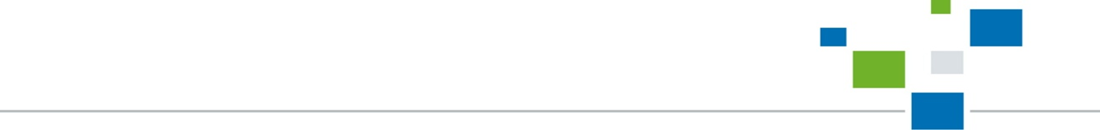 по Орловской области